3.4 Can you use the footprints to determine if a person was running or walking? 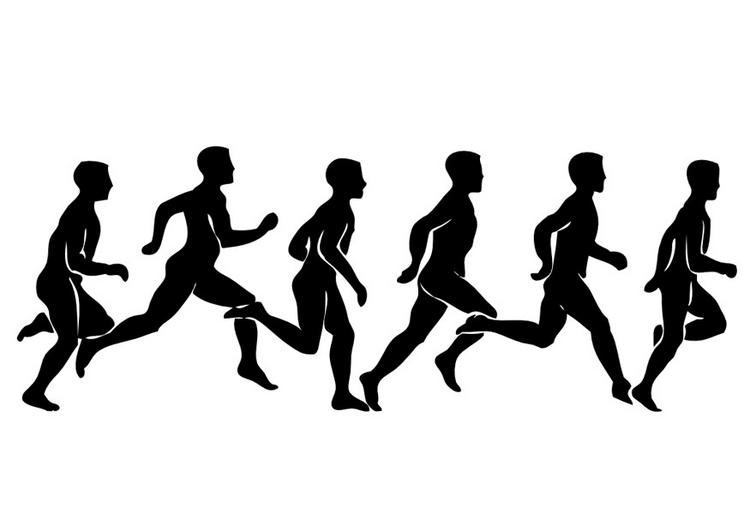 Find out if there is a difference in the footprints if a person is running or walking. Is there a difference in the step distance?Is there a difference in the type of the footprint?Make a presentation (poster, powerpoint, movie or a combination) to present your conclusions. 